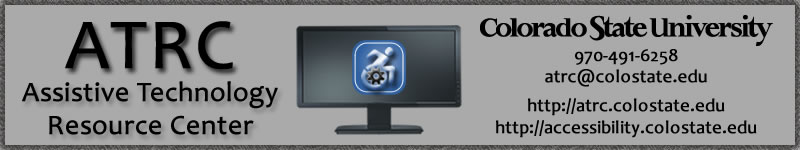 Alternate Format ContinuumBasic FeaturesAlternate Format ContinuumComparison of Advanced Features – WYNN, Read & Write, Kurzweil 3000TechnologyMP3Learning Ally(Audio only Daisy) DaisyRapid Reader – Speed ReadingLow-Cost Text to Speech SOFTWARELow-Cost Text to SpeechAPPSUser InterfaceAudio onlyConvert text into audio format using program Text Aloud. Student can select voice and speed (see list)Pro: PortableCon: Difficult to navigate, computer voiceAudio onlyPro: Real voice, easy to navigateCon: Membership fee required annually – check for eligibility. Audio only – no text Requires use of a Daisy Player software, hardware or app.  Visual display and audioPro: Easy to navigate. Audio + visual display. Daisy files available to those who qualify for Bookshare.Con: Requires use of a Daisy Player software, hardware or app. Visual Speed Reading Software Pro: Rapid Serial Visual Presentation (RSVP)Con: No Audio, Costs money for Pro Version if not using on campusAudio and Visual display of textText to Speech, Highlights as it readsPro: Free/low cost, on student’s personal computer. *CAR supports MathMLCon: Computer voice, limited featuresAudio and Visual display of textText to Speech, Highlights as it readsPro: Free/low cost, on student’s personal mobile deviceCon: Computer voice, limited featuresVoiceComputer Real Voice ComputerComputerComputerComputer Readable Formats  .mp3 .daisy .daisy.doc, .txt,.r2d,PDFCopy from clipboard.doc, PDF, .txt*MathML - CARPDF, .doc, .rtf, .htmlPlayers Windows Media, I Tunes, Personal Mp3 PlayerDaisy Players, Easy Reader, LinkiOS apps –Learning Ally, Read2GoAndroid apps – GoRead, Learning AllyDaisy Players, Easy Reader, etc. iOS apps – Read2Go, Voice of Daisy, Android apps - GoReadRapid Reader* Equivalents available – Spritz, Spreeder, Flash Reader (iOS), Speed Reader (Android)Built-ins, Natural Reader, Ghost Reader, Balabolka, Central Access Reader (CAR)iOS: vBookz, Voice Dream Reader,  ClaroSpeak, ClaroPDF, Built-insAndroid: ezPDF ReaderLocationPortablePortable, On CampusPortable, On CampusOn CampusFree version availableOn personal computer/device, on campusOn portable mobile deviceShared FeaturesReadingText-to-speechHighlighting text during audioSpeed adjustmentCreate audio files of textReads internet browsersOptical character recognition (OCR)DAISY supportWritingDictionary ThesaurusWord predictionSpell checkersHomophone findersForeign language supportStudy ToolsMulti-color highlightingAnnotationsAudio/voice notesGenerate outlines from textVisual DisplayBackground and other color changesText magnificationText and highlighting color optionsWYNNRead & WriteKurzweil 3000Unique FeaturesExact or text view displayEnhanced screen masking, font, color, and spacingSkim reading featureBookmarks, sticky notesWeb annotations and maskingNotecardsSingle word display while readingVocab listScreen shot readerSpeech Input/dictation (Windows version only)Concept mappingWeb annotationsScreen overlay optionFact Finder/FolderiPad app for web readingBookmarks, sticky notesConcept mappingFirefly – web/mobile accessImage ReaderColumn and Foot NotesZone EditorNotable LimitationsNo concept mappingNot available for personal computersInvolved format conversion process (to Wynn format)Missing features for Mac version:Speech InputLimited screen masking optionsInvolved format conversion process (PDF to kes)Missing Mac features – background color change, Image ReaderVoiceComputer  Computer ComputerReadable Formats  Wynn files, PDF, .docRead the web with WYNN browser.doc and PDFReads IE, Chrome, Safari
ted features with Ps with PDaisy PDF, .kes.doc – formatting is offReads Firefox and IEPlayers Within WYNN programFloating Tool-barWithin Kurzweil ProgramLocationOn campus onlyOn Campus, Free installation on personal computer On Campus, Free installation on personal 